Birim Adı : Ahmet Keleşoğlu İlahiyat FakültesiGörev Adı :ÖZEL KALEMSorumluluk Alanı :Dekan Sekreteri (Özel Kalem), yukarıda yazılı olan bütün bu görevleri kanunlara ve yönetmeliklere uygun olarak yerine getirirken, Fakülte Sekreterine karşı sorumludur.Görev Tanımı :Necmettin Erbakan Üniversitesi üst yönetimi tarafından belirlenen amaç ve ilkelere uygun olarak; fakültenin gerekli tüm  faaliyetlerinin etkenlik ve verimlilik  ilkelerine uygun olarak  yürütülmesi amacıyla Fakülte Dekanın görüşme ve kabulleri diğer işlerini yürütür.Alt Birim :Görev/İş Unvanı :GörevBirim Yetkilisi :FAKÜLTE SEKRETERİGörev Devri :Sorumlu Personel :ÖZEL KALEM DERYA TOKTAŞTEMEL İŞ VE SORUMLULUKDekanın görüşme ve kabullerine ait hizmetleri yürütür. Dekanın özel ve resmi haberleşmelerini yerine getirir.Dekanın özel haberleşme ve gizlilik taşıyan yazışma işlerini yürütür.Dekanın kurum içi ve kurum dışı randevu isteklerini düzenler.Dekanın özel ve kurumsal dosyalarını tutar ve arşivler.Dekanın görevlendirmelerinde görevden ayrılma, göreve başlama yazışmalarını takip eder ve yolculuk ile konaklama için rezervasyonlarını yapar.Dinî ve Millî bayramlarda Dekanın tebrik mesajlarını hazırlar ve dağıtımını sağlar.Dekanlığın görev alanı ile ilgili vereceği diğer işleri yapar.Yukarıda  belirtilen  görevlerin  yerine  getirilmesinde  Dekan,Dekan  Yardımcısıve  Fakülte Sekreterine karşı sorumludur.GÖREV YETKİLERİ-BİLGİ GEREKSİNİMLERİ-BECERİ GEREKSİNİMLERİ-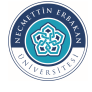 